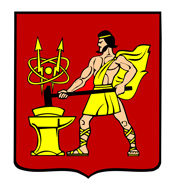 АДМИНИСТРАЦИЯ ГОРОДСКОГО ОКРУГА ЭЛЕКТРОСТАЛЬМОСКОВСКОЙ ОБЛАСТИРАСПОРЯЖЕНИЕ22.02.2024 № 57-рО лишении АО «Восточные коммунальные системы» статуса единой теплоснабжающей организации на территории городского округа Электросталь Московской областиВо исполнение федеральных законов Российской Федерации от 06.10.2003
№ 131-ФЗ «Об общих принципах организации местного самоуправления в Российской Федерации», от 27.07.2010 № 190-ФЗ «О теплоснабжении», постановления Правительства Российской Федерации от 08.08.2012 № 808 «Об организации теплоснабжения в Российской Федерации и о внесении изменений в некоторые акты Правительства Российской Федерации», в связи с неспособностью организации
АО «Восточные коммунальные системы» (далее – АО «ВКС») в лучшей мере обеспечить надежность теплоснабжения в зоне теплоэнергетического комплекса котельной «Восточная», приведшей к введению на территории городского округа Электросталь Московской области режима функционирования «Чрезвычайная ситуация», в соответствии с постановлением Администрации городского округа Электросталь Московской области от 11.12.2023 №75/12 «О введении режима функционирования «Чрезвычайная ситуация» для органов управления и сил городского звена Московской области, системы предупреждения и ликвидации чрезвычайных ситуаций на территории городского округа Электросталь Московской области», к аресту теплоэнергетического комплекса котельной «Восточная», наложенному постановлением Электростальского городского суда Московской области от 14.12.2023, и его передаче УМВД России по городскому округу Электросталь на ответственное хранение в МУП «Электростальский центр услуг»: Лишить АО «ВКС» статуса единой теплоснабжающей организации на территории городского округа Электросталь Московской области. Начальнику Управления городского жилищного и коммунального хозяйства Администрации городского округа Электросталь Московской области 
Александровой В.А. обеспечить внесение изменений в перечень единых теплоснабжающих организаций в схеме теплоснабжения городского округа Электросталь Московской области при дальнейшей актуализации на 2024 год.Глава городского округа					                           И.Ю. Волкова 